Questionnaire à l’intention des élèves et lycéen(e)s diagnostiqué(e)s dyspraxiquesMerci d’avoir répondu aux questions !1Quel âge avez-vous ?2Quel est votre genre (homme ou femme) ? Cochez SVP 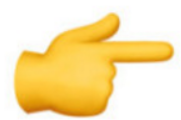 3Dans quelle ville habitez-vous ?4Comment avez-vous été diagnostiqué(e) dyspraxique ?5Quel est le type de dyspraxie diagnostiqué chez vous ?6Par quel(s) professionnel(s) avez-vous été diagnostiqué(e) dyspraxique ?7Quand avez-vous été diagnostiqué(e) ?8Quelles sont les manifestations de votre dyspraxie ?9Dans quelle classe êtes-vous ?10Comment vivez-vous votre situation de dyspraxique en classe ?11Avez-vous l’impression que votre situation est comprise par vos enseignants ? Si oui, pourquoi et en quel sens ?Si non, pourquoi et en quel sens ?12Vous sentez-vous bien intégré(e) dans vos classes ?Si oui, en quel sens ?Si non, en quel sens ?13Quelles dispositions sont-elles mises en place pour vous aider en classe ?14Bénéficiez-vous d’un :PPS (Projet Personnalisé de Scolarisation) ou d’un PAP (Projet Personnalisé d’Accompagnement) ou d’unPIA (Projet Individualisé d’Accompagnement) ou d’un autre dispositif d’accompagnement (Indiquez SVP)?15Pensez-vous que ce dispositif d’accompagnement est compris et suivi, ou respecté, par vos enseignants ?Si votre réponse est oui, expliquez comment ?Si votre réponse est non, expliquez pourquoi ?